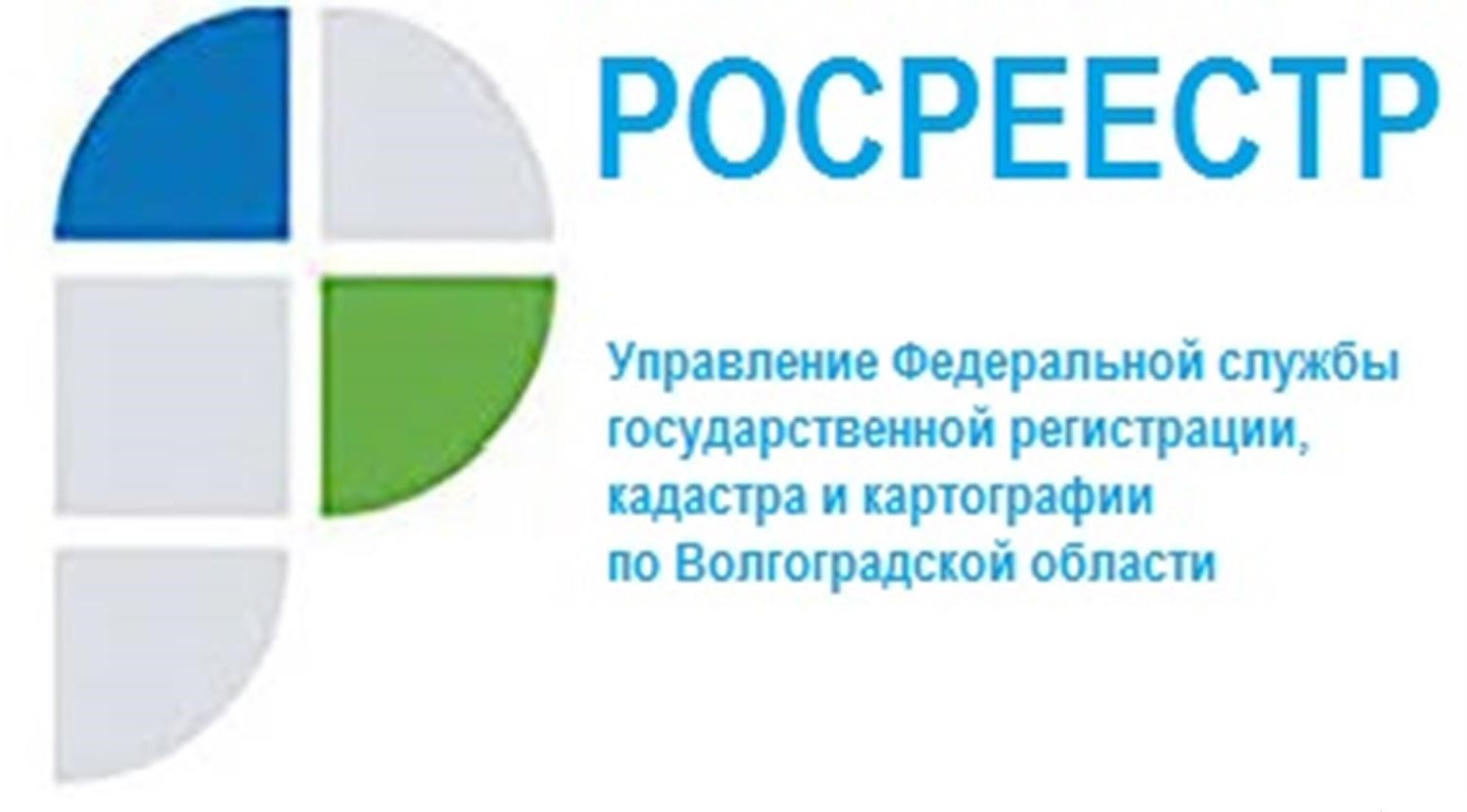 Статистика Управления Росреестра по Волгоградской области	В Управлении Росреестра по Волгоградской области обобщили статистические данные в учетно-регистрационной сфере за период с 18.05 по 25.05.2022.- общее количество заявлений о государственном кадастровом учете и (или) государственной регистрации прав – 7 530, из них в электронном виде -   3 742, что составляет 49,7 % от общего количества заявлений;- общее количество заявлений о государственной регистрации договоров участия в долевом строительстве - 37, из них в электронном виде - 27, что составляет 73 % от общего количества заявлений;- общее количество заявлений о государственной регистрации ипотеки, срок государственной регистрации, по которым не превышает 1 день - 106 (97,3%);- количество объектов недвижимости, в отношении которых осуществлены государственный кадастровый учет и (или) государственная регистрация прав в рамках Федерального закона от 05.04.2021 № 79-ФЗ «О внесении изменений в отдельные законодательные акты Российской Федерации» («гаражная амнистия»): 22 земельных участка и 5 гаражей.В государственном фонде данных, полученных в результате проведения землеустройства, (далее – ГФДЗ) Управления Росреестра по Волгоградской области находится на хранении 316019 единиц землеустроительной документации, из них 273353 документов открытого пользования. По состоянию на 20.05.2022 переведено в электронный вид 120324 единицы землеустроительной документации, хранящейся в ГФДЗ, что составляет 44,0% от общего количества документов, подлежащих сканированию.По состоянию на 25.05.2022 года за весь период работы по направлению – перевод реестровых дел в электронный вид переведено в электронную форму 2 242 901 том реестровых дел (41,38% от общего количества томов реестровых дел, находящихся на хранении в архивах Управления – 5 419 989).	При осуществлении государственного земельного надзора на территории Волгоградской области госземинспекторами Управления по состоянию на 25.05.2022 в рамках применения мер профилактики правонарушений направлено 70 предостережений о недопустимости нарушения обязательных требований земельного законодательства, что на 169,2% больше, чем за аналогичный период прошлого года (26), также проведено 6 профилактических визитов (АППГ-0).С уважением,Балановский Ян Олегович,Пресс-секретарь Управления Росреестра по Волгоградской областиMob: +7(937) 531-22-98E-mail: pressa@voru.ru 	